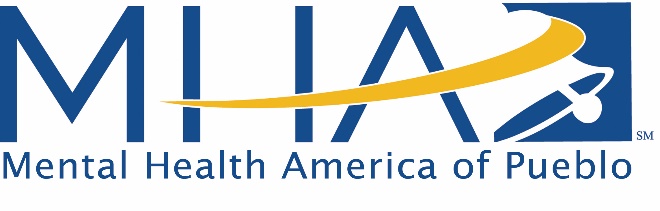 The mission of Mental Health America of Pueblo is to strive to eliminate the stigma of mental illness and to increase access to treatment through education, advocacy, and research development.Request for Nomination– Robert Hawkins AwardAwarded during the month of May at our annual Robert Hawkins Tribute Dinner. Specific date TBANomination Deadline: Friday, January 31, 2020.  Please complete this form using Word, save, and email to: mhapueblo@gmail.com You may also send by mail to MHA-Pueblo, P.O. Box 1423, Pueblo, 81003.Criteria Nominations must be for an individual that has demonstrated significant achievements or advancements in the mental health community during his/her career that compliments the MHAP mission.  Nominees do not have to be a mental health professional.Nomination Justification:  Describe the specifics of the nominee's achievements that include, but are not limited to, advancements in practice, reducing the stigma of mental illness, impact (either directly or indirectly) on individuals, families, groups or the Pueblo community.What professional attributes uniquely characterize the nominee and why is this person deserving of recognition as it relates to the MHAP mission statement above?Statement about how this individual has demonstrated excellence in areas like commitment to the mental health field, innovation in treatment, “cutting edge” ideas or progressive actions in the area of mental health, advocacy, policy development, leadership, collaboration, or professionalism, etc. Additional information or comments. Describe the nominee’s accomplishments using the questions above: 